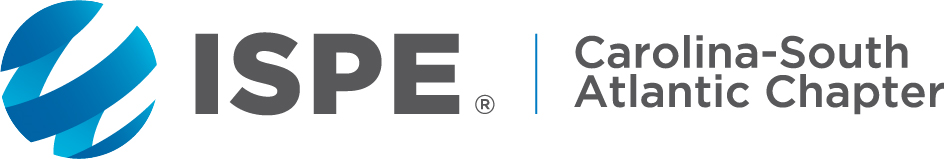 2021 Education Webinar Series # 3“ISPE Good Practice Guide: Advanced Therapeutic Medicinal Products - Autologous”TO VIEW THIS WEBINAR, COPY AND PASTE THE LINK BELOW INTO YOUR BROWSER (works best with Chrome)https://attendee.gotowebinar.com/recording/6004743477559265543